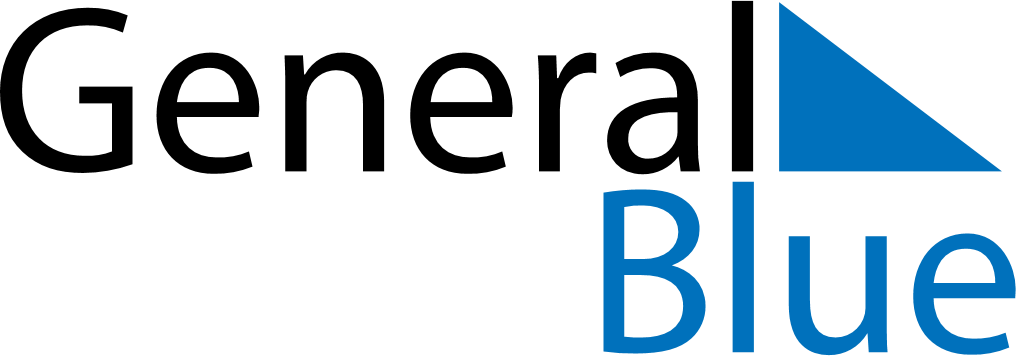 April 2020April 2020April 2020NicaraguaNicaraguaSUNMONTUEWEDTHUFRISAT1234567891011Maundy ThursdayGood Friday12131415161718192021222324252627282930